Name…………………………………………………………..ADM …………………….CLASS………………		TERM 2 2022 OPENER EXAM FORM 3AGRICULTURETime: 2 HoursINSTRUCTION TO CANDIDATES Write your name class and admission number in the spaces provided above.This paper consists  of THREE section A, B and CAnswer ALL the questions in section A and B and any one questions in section C.Answers should be written in the spaces provided.SECTION A ( 30 Marks)What is the gestation period of the following animals		 (2 marks)Cow  Sow Ewe Rabbit Differentiate between the following breed of livestock. 		(2 marks)New Zealand white and Californian whiteLarge white and landraceState four characteristics of fertile soil				 (2marks)List four different type of drainage. 				(2marks)Name four reasons for carrying out minimum tillage.		 (2marks)State four precautions a farmer should take when using workshop tools. (2marks)State four ways in which the level of education and technology affects agriculture development in Kenya							 (2 marks)Name four types of livestock farming.				 (2marks)Stare four signs of parturition in goat.				 (2marks)Name four methods of identification in livestock. 		(2 marks)Name four methods of preserving fish. 				(2marks)State four symptoms caused by Round Worms in cattle.		 (2 marks)Name four factors that may predispose an animal to diseases. 	(2marks)Name any four common vegetables grown in Kenya. 		(2marks)List four post-harvesting practices.				 (2 marks)SECTION B (50 MARKS)a. Differentiate between ruminant and non-ruminant.			 (6marks)b. Using the pearson’s square method, compute a 100kg ration with 20% DCP from Oats which contains 10% DCP and Simsim seed which containing 60% DCP.		 (4marks)The diagram below show a practice in crop production.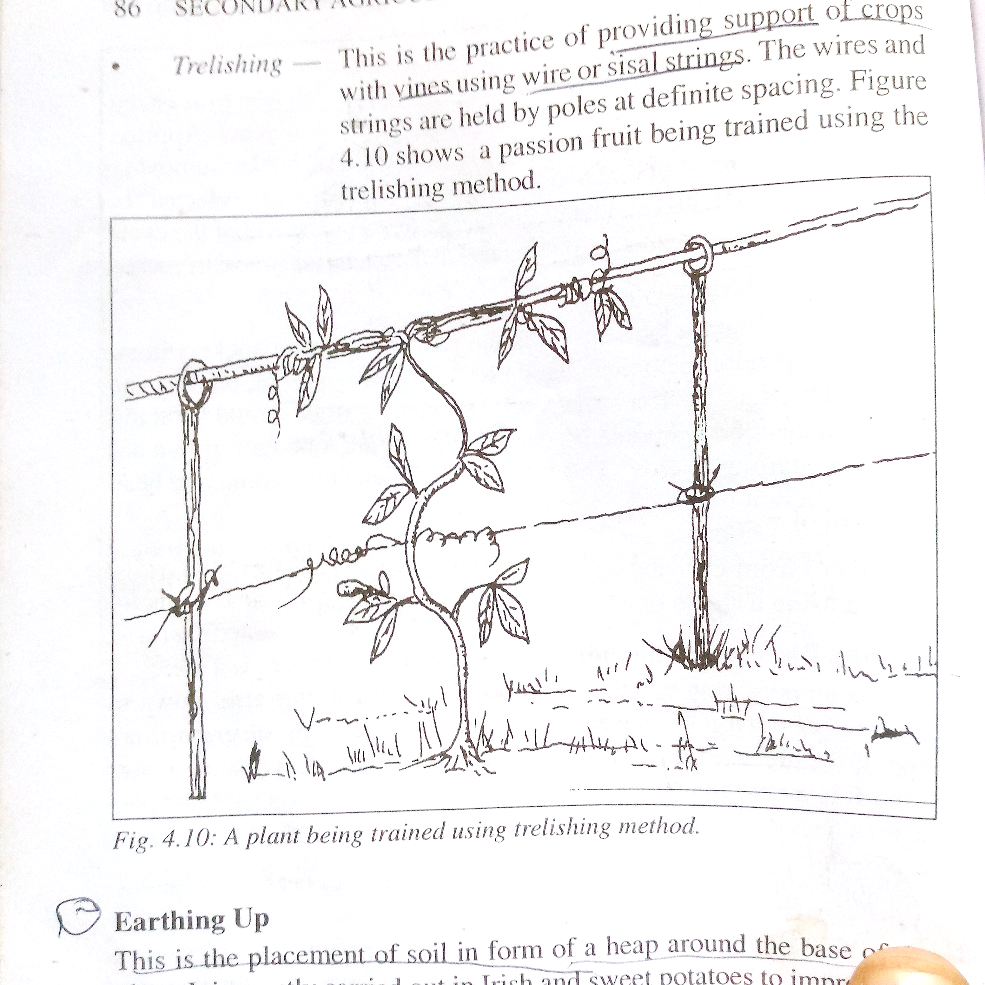 Give the identity of the management practice illustrated above.	 (1mark)Give two reason for carrying out the above field management practice. (2mark)A plot measuring 4m X 3m was prepared for planting cabbages at a spacing of 60cm X60 cm. calculate the plant population in the plot. Show your working 	(3marks)A famer was advised to apply 150kg CAN/ha while topdressing the maize crop. CAN contains 21% N. Calculate the amount of Nitrogen applied per hectare 	(3marks)The drawing below shows the cross-section of a house under construction. Study it carefully and answer questions that follow.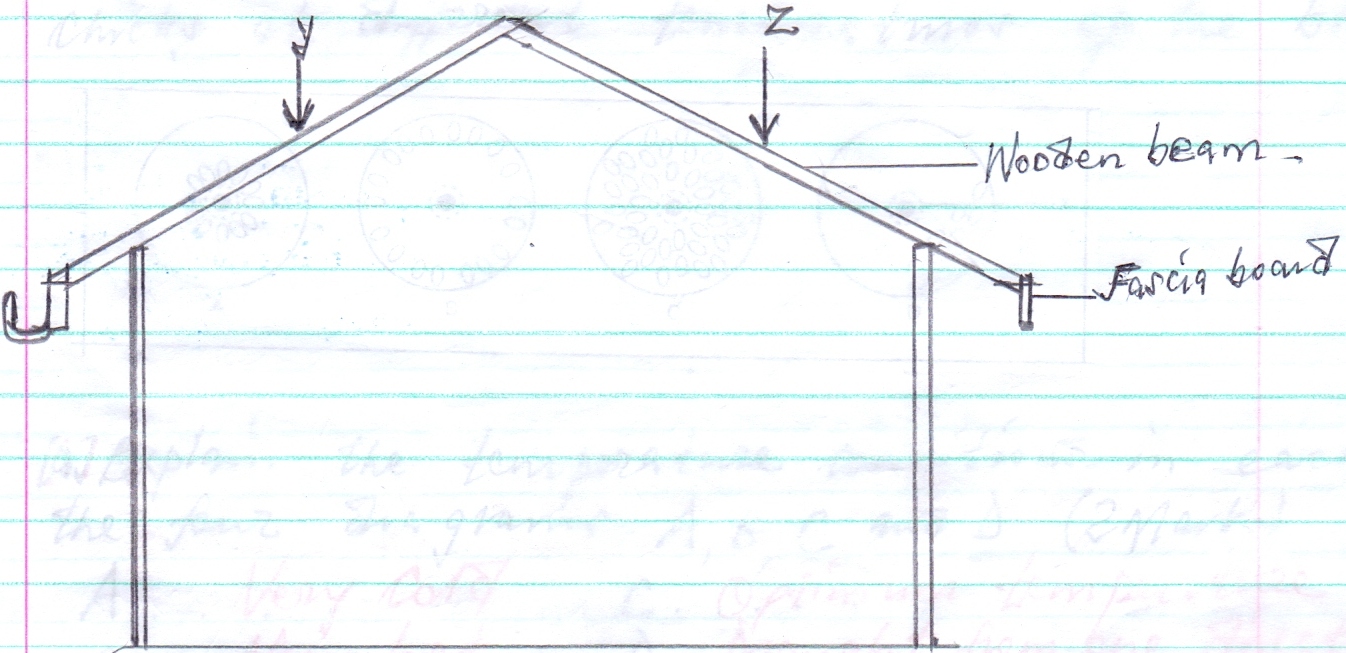 On the diagram, draw cross tie .					(1mark)If timber was used to build the truss, why would it be important to season it.(2marks)State two importance of the fascia board in the farm building.(2marks)Name any six uses of crushes in livestock production. 		(6 marks)The illustration below shows a pig farrowing pen .Study it and answer questions that follow.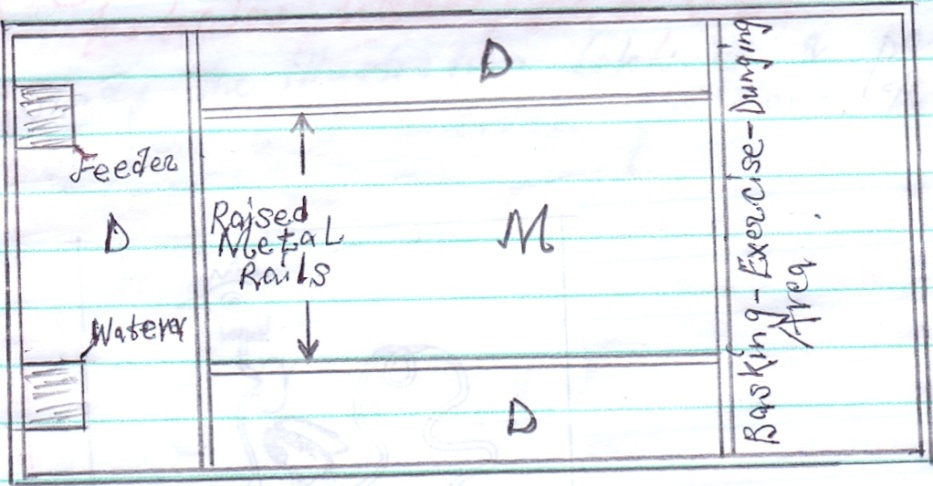 What is the use of the raised metal rails.				(1mark)Give two uses for the parts labeled D					(2marks)Name seven sign of farrowing. 					(7 marks)Below is an illustration representing a practice carried out in sheep? Study it and answer questions that follow.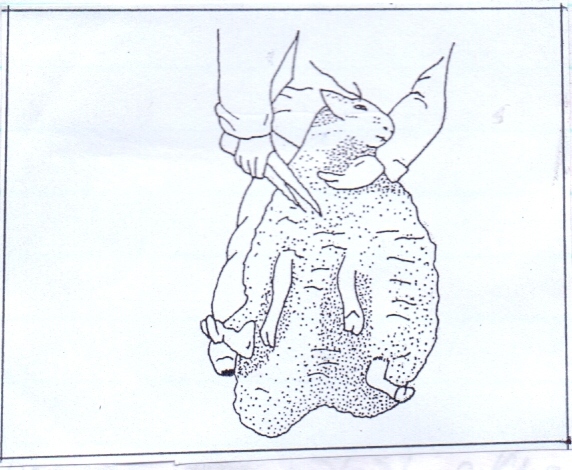 Identify the practice illustrated above.				(1mark)Name the tool used in the above practice 				(1mark)State three precautions taken when carrying out the above practice.(3marks)Name five methods used in docking.					 (5marks)SECTION C (20 MARKS)(Answer one question between 21 and 22)Describe the factors to consider when selecting a breeding stock (20marks)Discuss the process of egg formation in poultry (20 marks)